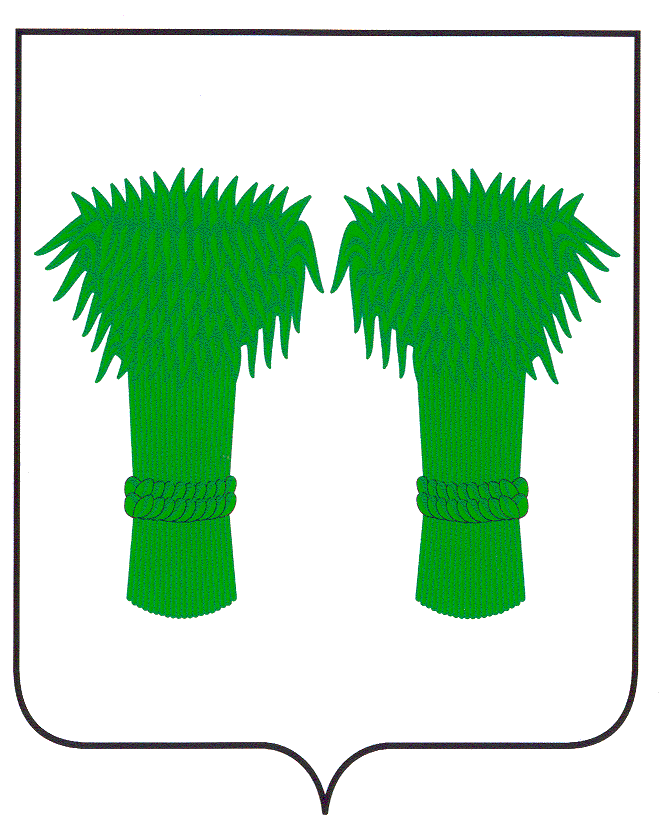 МУНИЦИПАЛЬНЫЙВЕСТНИК                                     информационный бюллетеньОфициальное издание районного Собрания депутатов иадминистрации Кадыйского муниципального района   РОССИЙСКАЯ ФЕДЕРАЦИЯ    КОСТРОМСКАЯ ОБЛАСТЬСОБРАНИЕ ДЕПУТАТОВ КАДЫЙСКОГО МУНИЦИПАЛЬНОГО РАЙОНАРЕШЕНИЕ28 сентября 2018г.                                                                                                                                                     № 285 О внесении  изменений и дополнений в Устав муниципального образования Кадыйский муниципальный район  Костромской области	В целях приведения Устава Кадыйского муниципального района Костромской области в соответствие с действующим законодательством, руководствуясь Федеральным законом от 06.10.2003 г. № 131-ФЗ «Об общих принципах организации местного самоуправления в Российской Федерации», Федеральным законом от 21.07.2005 г. № 97-ФЗ «О государственной регистрации уставов муниципальных образований», Уставом муниципального образования Кадыйский муниципальный район Костромской области, Положением о порядке организации проведения публичных слушаний в Кадыйском муниципальном районе Костромской области, Собрание депутатов  решило:1. Внести в Устав муниципального образования Кадыйский муниципальный район Костромской области», принятый решением Собрания депутатов Кадыйского района от 21.06.2005 г. № 42 (в редакции решений Собрания депутатов от 31.05.2006 г. № 38; от 30.01.2007 г. № 104; от 31.10.2007г. № 158; от 01.11.2008г. № 250; от 06.03.2009г. №277; от 22.12.2009г. № 363; от 03.08.2010г. № 436;от 01.03.2011г. №50; от 30.05.2012г.№170;от 03.04.2013г. № 248; от 27.02.2015г. № 406; от 31.03.2016г. № 57; от 09.03.2017г. № 136; от 14.03.2018г. № 247) изменения и дополнения следующего содержания:1.1. Часть 4 статьи 6 дополнить абзацами следующего содержания:«Для официального опубликования  муниципальных правовых актов и соглашений также используется портал Минюста России «Нормативные правовые акты в Российской Федерации» (http://pravo-minjust.ru, http://право-минюст.рф, регистрация в качестве сетевого издания: Эл № AC77-72471 от 05.03.2018).В случае опубликования (размещения) полного текста муниципального правового акта на портале Минюста России «Нормативные правовые акты в Российской Федерации» объемные графические и табличные приложения к нему в общественно-политической газете «Родной край» и (или) в информационном бюллетене «Муниципальный вестник» могут не приводиться.Опубликование муниципальных правовых актов органов местного самоуправления муниципального района проводится не позднее чем через 10 дней со дня принятия (издания) муниципального правового акта, если иное не предусмотрено федеральным законодательством и законодательством Костромской области, правовыми актами органов местного самоуправления муниципального района, самим муниципальным правовым актом.Опубликование соглашений, заключаемых между органами местного самоуправления, проводится не позднее чем через 10 дней со дня их подписания, если иное не предусмотрено самим соглашением.».1.2. Пункт 5 части 1 статьи 7 изложить в следующей редакции:«5) дорожная деятельность в отношении автомобильных дорог местного значения вне границ населенных пунктов  в границах муниципального района, осуществление муниципального контроля за сохранностью автомобильных дорог местного значения вне границ населенных пунктов в границах муниципального района, организация дорожного движения и обеспечение  безопасности дорожного движения на них, а также осуществление иных полномочий в области использования автомобильных дорог и осуществления дорожной деятельности в соответствии с законодательством Российской Федерации;»Пункт 14 части 1 статьи 7 изложить в следующей редакции:«14) участие в организации деятельности по накоплению (в том числе раздельному накоплению), сбору, транспортированию, обработке, утилизации, обезвреживанию, захоронению твердых коммунальных отходов на территории муниципального района;». Пункт 15 части 1 статьи 7 изложить в следующей редакции:« 15) утверждение схем территориального планирования муниципального района, утверждение  подготовленной на основе схемы территориального планирования муниципального района документации по планировке территории, ведение информационной системы обеспечения градостроительной деятельности, осуществляемой на территории муниципального района, резервирование и изъятие земельных участков в границах муниципального района для муниципальных нужд, направление      уведомления     о соответствии      указанных      в уведомлении      о     планируемом строительстве  параметров  объекта индивидуального          жилищного строительства  или  садового  дома установленным     параметрам     и допустимости   размещения  объекта индивидуального          жилищного строительства или садового дома на земельном  участке,  уведомления о несоответствии     указанных     в уведомлении      о     планируемом строительстве  параметров  объекта индивидуального          жилищного строительства  или  садового  дома установленным  параметрам  и (или) недопустимости  размещения объекта индивидуального          жилищного строительства или садового дома на земельном  участке,  уведомления о соответствии   или  несоответствии построенных или реконструированных объектов  индивидуального жилищного строительства  или  садового  дома требованиям   законодательства   о градостроительной деятельности при строительстве   или  реконструкции объектов индивидуального жилищного строительства или садовых домов на земельных  участках, расположенных на   соответствующих   межселенных территориях,       принятие      в соответствии     с     гражданским законодательством       Российской Федерации    решения    о    сносе самовольной             постройки, расположенной    на    межселенной территории,    решения   о   сносе самовольной             постройки, расположенной    на    межселенной территории,  или  ее  приведении в соответствие    с   установленными требованиями,  решения  об изъятии земельного       участка,       не используемого      по     целевому назначению   или  используемого  с нарушением        законодательства Российской       Федерации       и расположенного    на   межселенной территории,  осуществление  сноса самовольной             постройки, расположенной    на    межселенной территории,  или  ее  приведения в соответствие    с   установленными требованиями       в      случаях, предусмотренных  Градостроительным кодексом Российской Федерации;».Часть 1 статьи 7.1. дополнить пунктом 14 следующего содержания:«14) осуществление мероприятий по защите прав потребителей, предусмотренных Законом Российской Федерации от 07 февраля 1992 года № 2300-1 «О защите прав потребителей».».Пункт 10 части 1 статьи 23.1. изложить в следующей редакции:«10) первоочередной прием руководителями, другими должностными лицами расположенных на территории муниципального района органов местного самоуправления, органов государственной власти Костромской области, организаций, подведомственных указанным органам;».Статью 23.1 дополнить частью 2.1.  следующего содержания:«2.1.  Лицо, не менее одного срока полномочий  замещавшее муниципальную должность муниципального района  на постоянной основе  и в этот период  достигшее пенсионного возраста или потерявшее трудоспособность, имеет право на ежемесячную доплату к страховой пенсии по старости (инвалидности), назначенной в соответствии с Федеральным законом от 28 декабря 2013 года № 400-ФЗ «О страховых пенсиях», либо досрочно назначенной в соответствии с Законом Российской Федерации от 19 апреля 1991 года № 1032-1 «О занятости населения в Российской Федерации», за исключением лиц, полномочия которых были прекращены досрочно по основаниям, предусмотренным частью 8 статьи 20, пунктами 2.1,3,6-9 статьи 22, частью 11 статьи 23, пунктом 1 части 1 статьи 28, пунктами 5-8 части 1 и частью 2 статьи 29.1 настоящего Устава». 1.8. Часть 2 статьи 23 дополнить абзацем следующего содержания:«Полномочия  депутата  Собрания депутатов муниципального района начинаются  соответственно со дня вступления в должность главы поселения,  входящего  в  состав  муниципального района, или со дня избрания депутата  представительного  органа  данного  поселения депутатом представительного  органа  муниципального района, в состав которого входит данное поселение, и  прекращаются  соответственно  со  дня  вступления  в  должность  вновь  избранного  главы  поселения  или  со  дня  вступления  в силу решения об очередном  избрании  в  состав  Собрания депутатов муниципального района депутата от данного поселения.».В пункте 2 части 2 статьи 31:Слова «садоводческого, огороднического, дачного потребительских кооперативов,» исключить.Слова «случаев, предусмотренных федеральными законами, и случаев, если участие в управлении организацией осуществляется в соответствии с законодательством Российской Федерации от имени органа местного самоуправления» заменить словами «участия на безвозмездной основе в деятельности коллегиального органа организации на основании акта Президента Российской Федерации или Правительства Российской Федерации; представления на безвозмездной основе интересов муниципального образования в органах управления и ревизионной комиссии организации, учредителем (акционером, участником) которой является муниципальное образование, в соответствии с муниципальными правовыми актами, определяющими порядок осуществления от имени муниципального образования полномочий учредителя организации или управления находящимися в муниципальной собственности акциями (долями участия в уставном капитале); иных случаев, предусмотренных федеральными законами».1.10. Часть 5 статьи 53 изложить в следующей редакции:«5. Устав муниципального образования, муниципальный правовой акт о внесении изменений и дополнений в Устав муниципального образования подлежит официальному опубликованию (обнародованию) после государственной регистрации.Официальным опубликованием Устава муниципального образования, муниципального правового акта о внесении изменений и дополнений в устав муниципального образования считается первая публикация его полного текста в общественно-политической газете «Родной край» и (или) в информационном бюллетене «Муниципальный вестник».Для официального опубликования Устава муниципального образования, муниципального правового акта о внесении изменений и дополнений в устав муниципального образования также используется портал Минюста России «Нормативные правовые акты в Российской Федерации» (http://pravo-minjust.ru, http://право-минюст.рф, регистрация в качестве сетевого издания: Эл № AC77-72471 от 05.03.2018).Глава муниципального образования обязан опубликовать (обнародовать) зарегистрированные Устав муниципального образования, муниципальный правовой акт о внесении изменений и дополнений в Устав муниципального образования в течение семи дней со дня его поступления из территориального органа уполномоченного федерального органа исполнительной власти в сфере регистрации уставов муниципальных образований.Устав муниципального образования, муниципальный правовой акт о внесении изменений и дополнений в Устав муниципального образования вступает в силу после дня его официального опубликования (обнародования).».2. Направить настоящее решение на государственную регистрацию в Управление Минюста России по Костромской области.3. В пункте  1.2. части 1 настоящего решения правоотношения в области организации дорожного движения вступают в силу с 30.12.2018г.4. Пункт 1.3., подпункт 1.9.1 настоящего решения вступают в силу с 01.01.2019г.5. Настоящее решение вступает в силу после дня его официального опубликования после государственной регистрации.Глава Кадыйского				                                    Председатель Собрания депутатов муниципального района			                                     Кадыйского муниципального районаИнформационный бюллетень выходит не реже 1 раза в квартал.Тираж 10 экземпляров.Учредители: Собрание депутатов и администрация Кадыйского муниципального района.Адрес: 157980 Костромская область п. Кадый ул. Центральная д. 3; тел./факс (49442) 3-40-08 .